 Trader in Equity & Futures and Back Office Operator (M.B.A Finance)                          CURRICULUM VITAE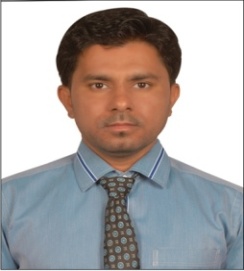 SHAIK M.B.A (Finance & IT) Email: shaik.379004@2freemail.com Mob: C/o 504973598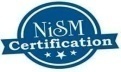 Certified with National Institute of Securities Markets (NISM)  from (SEBI)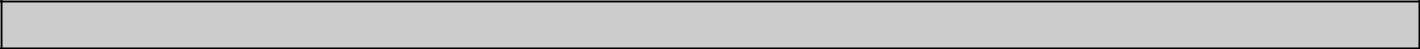 SUB:Application for the post of Trader in Equity & Futures and Back Office Operator with 3 years & 6 Months Corporate ExperienceCAREER OBJECTIVE:Achieving highly dynamic and highly advancement paced career as an equity trader at an investment firm / organization which has absolute professional work environment and plenty of career move ahead opportunities, to excel in my field through hard work, research, skills and perseverance which is help me to achieve personal as well as organization goals and Improve my skills with a challenging and rewarding career and to become an asset to the organization If given a chance I shall prove my capabilities & carryout the duties entrusted responsibilities to me to the best of my abilities to surpass the expectations of the managementWorked as a Trader Equity & Futures and Back Office Operator for MIDEAST INVESTMENT PVT.LIMITED from 19th of July 2014 to 30th January 2018 Trader in Equity & Futures and  Back Office Operator (M.B.A Finance) CURRICULUM VITAETraded equity index futures and identified arbitrage opportunities in related securities.Evaluated factors such as volatility, liquidity, and expected profit to determine appropriate price and size of trades.Formulated and executed hedging strategies based on type of risk and market factors.Frequently discussed larger trades and special situations with corporate research department and senior management to limit risk and maximize profitability.Taught options theory and trading classes for new hires and mentored less experienced traders.Generated consistent profits without excessive risk or volatilityPrepare daily basis stock analyst reportMonitoring the financial market regularly Serves the financial interests of our clients. & sell securities and advises clients on what investments suit their financial situations and can manage clients investment portfolio Executes trades and sell for clients in the Exchange Market We had a fiduciary duty to protect the interests of our clients; therefore, he cannot engage in trades or offer financial advice that benefits him financially  Reconciliation of Stock on back office and stock holding and Bank Accounts regularly Handling the back office process on daily bases Prepare profit and loss statements and monthly closing and cost accounting reportsCompile and analyze financial information to prepare entries to accounts, such as general ledger accounts, and document business transactionsMonitor and review accounting and related system reports for accuracy and completenessAnalyze revenue and expenditure trends and recommend appropriate budget levels, and ensure expenditure controlRecommend, develop and maintain financial data bases, computer software systems and manual filing systemsMarket information sourceswww.nseindia.comwww.bseindia.comwww.moneycontrol.comwww.marketmojo.comwww.bloomberg.com www.CNBC.comTechnical sourceswww.investing.com www.google.com/financewww.yahoo.com/financeBack Office Function   & ComplianceHandling the Process of Back Office  Register of transactions (Sauda Book) Clients ledger General ledger Journals Cash book Bank pass book Documents register containing inter alia, particulars of securities received and delivered in Electronic form and the statement of account and other records relating to receipt and delivery of securities provided by the depository participants in respect of dematerialized securities Clients’ contract Note showing details of Transaction entered into by members brokerSent duplicates of contract notes to clients Sent Margin note Registers of accounts of sub-brokers Shall be intimate to SEBI the place where the books of account, records and documents are maintained. Participated in NSE (National Stock Exchange) Annual Inspection & Compliance Regulatory Compliance ReportsClient RegistrationOrder Management System and Internal ControlsContract NoteElectronic Contract Note (ECN)Charging of Brokerage (Commission)Quarterly Statement of account Banking and Demat Account Operations Dealing with Clients Funds and Securities Margin RequirementInternet Trading Other dealings with clientsDealing with intermediaries Location and operation of terminalsDisplay of Notice Board/ SEBI Registration certificate Maintenance of RecordsContinued membership requirementsCompliance with prevention of Money Laundering Act (PMLA) 2002Trader in Equity & Futures  and Back Office Operator. (M.B.A Finance)   CURRICULUM VITAEOther Departmental duties and Responsibilities:Prepare daily basis stock analyst reportMonitoring the financial market regularly Serves the financial interests of our clients. & sell securities and advises clients on what investments suit their financial situations and can manage clients investment portfolio Executes trades and sell for clients in the Exchange Market We had a fiduciary duty to protect the interests of our clients; therefore, he cannot engage in trades or offer financial advice that benefits him financially  Reconciliation of Stock on back office and stock holding and Bank Accounts regularly Handling the back office process on daily bases Prepare profit and loss statements and monthly closing and cost accounting reportsCompile and analyze financial information to prepare entries to accounts, such as general ledger accounts, and document business transactionsMonitor and review accounting and related system reports for accuracy and completenessAnalyze revenue and expenditure trends and recommend appropriate budget levels, and ensure expenditure controlRecommend, develop and maintain financial data bases, computer software systems and manual filing systems(MBA) Project Details 	Project Title	     		:   Functioning of NSE (National Stock Exchange)     Topic	                                        :  Fundamentals of Stock Broking Company and NSE    Company			:   Mideast Investment Pvt LtdDuration                                       :  3 Months STRENGTHS:Hardworking and flexible in working with less supervision, and with good communicationHard working and IntelligentAbility to work in stressAccuracy in work and Good performanceGood team leader and Good in Job knowledgeStrong strategic planning skills with commitment to results.COMPUTER SKILLS:DECLARATION:I assure that I will be sincerer towards learning and delivering my utmost caliber for the growth of organization. I hereby declare that the above-mentioned are true as best of my knowledgePlace:Date:                    (SHAIK)ACADEMIC CREDENTIALS:PercentageYearMASTER OF BUSINESS ADMINISTRATION (M.B.A Finance & IT), Osmania University, 65.84%65.84%20142014Hyderabad, India.BACHELOR OF COMMERCE (Bachelor of Commerce)64.4%64.4%20122012 Anwar-Ul-Uloom Degree College, Hyderabad, India.64.4%64.4%20122012 Anwar-Ul-Uloom Degree College, Hyderabad, India.BOARD OF INTERMEDIATE  EDUCATION (Civics, Economic, Commerce)49.45%49.45%20092009Royal Junior, Hyderabad, India.49.45%49.45%20092009Royal Junior, Hyderabad, India.BOARD OF SECONDARY   EDUCATION Guru Nanak High School, Hyderabad, India.      2007WORK EXPERIENCE: Diploma in Technical Analyst (Equity & Derivatives) from Mideast Investment Pvt Ltd, Hyderabad-INDIA  Diploma in Computer Application Ms Office from Oxford Institute Hyderabad A.P IndiaDiploma in Accounting Packages (Tally ERP9, Focus, Wings & Peachtree) from      AMERICAN ACCOUNTING SCHOOL Diploma in Technical Analyst (Equity & Derivatives) from Mideast Investment Pvt Ltd, Hyderabad-INDIA  Diploma in Computer Application Ms Office from Oxford Institute Hyderabad A.P IndiaDiploma in Accounting Packages (Tally ERP9, Focus, Wings & Peachtree) from      AMERICAN ACCOUNTING SCHOOL Diploma in Technical Analyst (Equity & Derivatives) from Mideast Investment Pvt Ltd, Hyderabad-INDIA  Diploma in Computer Application Ms Office from Oxford Institute Hyderabad A.P IndiaDiploma in Accounting Packages (Tally ERP9, Focus, Wings & Peachtree) from      AMERICAN ACCOUNTING SCHOOLTrader in Equity  & Futures and  Back Office Operator            (M.B.A Finance) CURRICULUM VITAETrader in Equity  & Futures and  Back Office Operator            (M.B.A Finance) CURRICULUM VITAEPERSONAL DETAILS:PERSONAL DETAILS:Name				:      Shaik Date of Birth			:      15-Mar-1987Marital status  		:      MarriedReligion			:      MuslimNationality			:      IndianVisa Status                      :    Visit Visa    Name				:      Shaik Date of Birth			:      15-Mar-1987Marital status  		:      MarriedReligion			:      MuslimNationality			:      IndianVisa Status                      :    Visit Visa    